                      COMUNE  DI  LERCARA  FRIDDI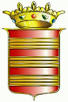                                                       CITTA'  METROPOLITANA  DI  PALERMOSCHEDA  TECNICA    Proponente ________________________________________________PIANO DI AZIONE